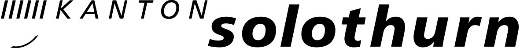 Steueramt des Kantons SolothurnBuchhaltung, ControllingWerkhofstrasse 29c4509 SolothurnTelefon 032 627 87 82steueramt.so.chRekapitulation Quellensteuerabschluss	Einwohnergemeinde	Finanzverwaltung	Musterstrasse 101	4999 Musterort	20. August 2019Quellensteuer-Haben Abrechnung per 30.06.2019Einwohnergemeinde		Quellensteuer in CHFBrutto-Soll effektiv		4'052.66Anteil Bezugsprovision SSL		-81.04Nettosteuer		3'971.62Steuerempfängerprovision (3 %)		-119.15Anteil FwEA (informativ)		398.75
Umlagen Zinsen		2.74Netto Steuer Körperschaft		3'855.21	Ausstand frühere Abrechnungen		-28.46Total Guthaben		3'826.75Auszahlung auf Postkonto CH68 0900 0000 0101 5000 6